Муниципальное общеобразовательное учреждение Иркутского районного муниципального образования «Дзержинская начальная школа - детский сад»Результаты самообследованияМуниципального общеобразовательного учрежденияИркутского районного муниципального образования«Дзержинская начальная школа-детский сад»за 2018 годОглавлениеII. АНАЛИТИЧЕСКАЯ ЧАСТЬЦелью проведения самообследования МОУ ИРМО «Дзержинская НШДС»  является обеспечение доступности и открытости информации о деятельности МОУ.В процессе самообследования была проведена оценка образовательной деятельности, системы управления, содержания и качества подготовки обучающихся, организация воспитательно-образовательного процесса, анализ движения обучающихся, качества кадрового, учебно-методического, информационного обеспечения, материально-технической базы, функционирования внутренней системы оценки качества образования, питания, анализ показателей деятельности МОУ.Общая характеристика образовательного учрежденияПолное наименование учреждения: Муниципальное общеобразовательное учреждение Иркутского районного муниципального образования «Дзержинская начальная школа – детский сад» (далее Учреждение)Сокращённое название: МОУ ИРМО «Дзержинская НШДС».Место нахождения: Россия Иркутская область Иркутский район посёлок Дзержинск улица Центральная д. 18-б, 24. Учреждение является некоммерческой организацией, созданной для выполнения работ, оказания услуг в целях обеспечения реализации, предусмотренных законодательством Российской Федерации полномочий органов местного самоуправления в сфере образования. По своей организационно-правовой форме относится к казенным учреждениям.Электронный адрес: dzerginsk-shkola@yandex.ruАдрес сайта МОУ ИРМО «Дзержинская НШДС»: http://www. http://schooldj.irk.cityРуководитель МОУ ИРМО «Дзержинская НШДС» Лукашева Людмила Михайловна, высшее дошкольное образование. Руководит коллективом с 1982 года.2. Аналитический разделВ целях реализации прав обучающихся на получение качественного и доступного  образования, в 2018 году перед коллективом Учреждения были поставлены следующие задачи:обучение и воспитание обучающихся  и воспитанников  ОУ в соответствии с Федеральным Законом № 273 «Об образовании в Российской Федерации»;осуществление непрерывности образования и его преемственности на этапе детский сад – начальная школа;обеспечение условий для  внедрения ФГОС ДО и реализации ФГОС НОО;повышение профессиональной компетентности педагогов через  курсы повышения квалификации и самообразование;совершенствование мероприятий при выполнении комплексной безопасности во время образовательного процесса;укрепление материально-технической базы ОУ.Работа Учреждения строилась в соответствии с утвержденным годовым планом, в который были включены следующие направления:Система работы с педагогическими кадрами;Система работы с воспитанниками и учащимися;Система работы с родителями и общественностью;Система работы администрации;Работа учреждения по укреплению материально-технической базы.Система работы с педагогическими кадрамиБыла нацелена на обеспечение повышения профессиональной компетентности педагогического коллектива, развития творческой инициативы, освоения новых педагогических технологий в реализации ФГОС ДО и ФГОС НОО, охраны труда и техники безопасности.На сегодняшний день учреждение на 100% укомплектовано квалифицированными педагогическими кадрами. Все педагоги своевременно проходят курсы повышения квалификации по профилю своей работы. В текущем  году аттестовалась:-  на высшую квалификационную категорию – по должности «учитель»  - 1 человек;- на первую квалификационную категорию по должности «учитель»  - 2 человека;- на первую квалификационную категорию по должности «воспитатель»  - 1 человек;- на первую квалификационную категорию по должности «логопед» -1 человек.В 2019 году планируют пройти процедуру аттестации на первую квалификационную категорию по должности «учитель» - 3 человека, по должности «воспитатель»  - 2 человека.	В течение года педагоги повышали свою квалификацию через участие в семинарах, организованных ИПКРО по проблеме обучения детей с ОВЗ.На базе ИПКРО все педагоги прошли курсы «Контрольно-оценочная деятельность в образовательном процессе в соответствии с требованиями ФГОС НОО». – 72 ч.Обучение на курсах в ГАУ ДПО по теме «ИКТ – компетентность работников системы образования в условиях реализации ФГОС» - 36 часов – прошли 3 воспитателя.Учитель-логопед прошла курсы повышения квалификации в АНО ДПО «учебно-деловой центр Сибири» по программе «Психолого-педагогические технологии коррекционной работы по устранению нарушений темпо – ритмической организации речи (заикание)», 144 часа.Воспитатели детского сада приняли участие в семинаре «Обновление содержания дошкольного образования и способов педагогической работы в контексте реализации ФГОС ДО»На базе ГБОУ «Иркутский региональный колледж педагогического образования»  воспитатели приняли участие в семинарах – практикумах на темы:  - «Современные подходы к организации методической работы в ДОО»;- «Практические подходы к решению проблемы адаптации детей дошкольного возраста в условиях ДОО»;На базе ФГБОУ ПИ «ИГУ» воспитатели детского сада участвовали в обучающих  семинарах на темы:- Организация досуга в семье; - Любимые семейные игры и развлечения;- Связь времен и поколений.В течение 2018 г. педагогический коллектив учреждения принимал участие в мероприятиях различного уровня.Вывод. Проводимые мероприятия при поддержке Управления образования позволили педагогам МОУ ИРМО «Дзержинская НШДС» распространить результаты своей научно-педагогической и инновационной деятельности среди коллег Иркутского района и Иркутской области.Посещение и участие педагогов  в обучающих семинарах, семинарах – практикумах посещение открытых занятий и методических объединений, участие в районных  и международных конкурсах, обучение на курсах повышения квалификации , работа  по самообразованию – все эти формы работы позволили значительно повысить уровень  профессионализма педагогов.Педагоги принимали активное участие в разработке основных образовательных программ и программы развития Учреждения. Педагогами разработаны рабочие программы по всем учебным предметам и внеурочной деятельности, перспективное планирование во всех группах детского сада. При разработке перечисленных документов учитывались требования ФГОС НОО и ФГОС ДО. Разработана в соответствии с законодательством вся нормативная база учреждения. 	В течение года педагогический коллектив работал над единой методической темой: «Повышение профессиональной компетентности и педагогического мастерства в условиях обновления содержания образования, модернизации всех компонентов образовательного процесса». В рамках работы были проведены тематические педагогические советы:«Психологический комфорт на уроке как условие развития личности ребенка»;«Внеурочная деятельность как важное условие реализации ФГОС».«Преемственность в оценке образовательных достижений младших школьников», «Современные формы педагогической поддержки воспитанников и  учащихся».Заседания методических объединений "Развитие креативных способностей младшего школьника";«Организация  самостоятельной деятельности  учащихся  на уроке, направленная  на развитие креативных  способностей»;«Нетрадиционные формы урока с ИКТ как способы активизации познавательной деятельности учащихся»;Формирование универсальных учебных действий и система оценки достижения планируемых результатов в обучении младших школьников.Инновационный подход к контрольно-оценочной деятельности в начальной школе.	Обобщение педагогического опыта проходило через публикации педагогами своих методических разработок на образовательных порталах и в методических сборниках, выступления на районных и областных семинарах. Вывод: В методической системе работы ОУ созданы условия для распространения обобщённого педагогического опыта педагогов. Педагоги умеют обеспечивать развитие личности, мотивации и способностей детей в различных видах деятельности в тесной взаимосвязи.Учебно - методическая база за прошедший учебный год была пополнена различными методическими сборниками, учебниками   и методическими пособиями.    Учебно – методическое сопровождение реализации ООП соответствует профессиональным потребностям педагогических работников, специфике условий осуществления образовательного процесса. В ОУ в помощь педагогам создано библиотечно – информационное обеспечение.     С целью управления образовательным процессом используются электронные образовательные ресурсы для работы с детьми. 100% педагогв считают, что использование ИКТ существенно облегчает проведение занятий и позволяет разнообразить их. Программное обеспечение имеющихся компьютеров  позволяет работать с текстовыми редакторами, с Интернет ресурсами, фото и видео материалами.Вывод: Учебно – методическое обеспечение, библиотечно – информационное обеспечение в ОУ соответствует требованиям реализуемой образовательной программы, обеспечивает  образовательную деятельность, присмотр и уход за детьми. В ОУ созданы условия, обеспечивающие повышение мотивации участников образовательного процесса на личностное саморазвитие, самореализацию, самостоятельную творческую деятельность. Педагоги ОУ имеют возможность пользоваться фондом учебно – методической литературы и электронно – образовательными ресурсами.Для обеспечения качественного воспитания детей, образования и развития воспитанников и учащихся  в соответствии с ФГОС, ДО, НОО необходимо продолжить обновление методического и дидактического обеспечения к ООП ДО и ОП НОО, уделив особое внимание игровым развивающим технологиям и использованию ИКТ. Имеющиеся в ОУ ТСО соответствуют гигиеническим требованиям, но необходимо дополнить групповые комнаты экранами, проекторами, телевизорами, компьютерами.4. Система работы с воспитанниками и учащимися.Цель – создание оптимальных условий для обеспечения прав воспитанников и обучающихся на получение образования в соответствии с государственными требованиями и федеральным государственным стандартом образования. Создание воспитательно-развивающей среды для становления и раскрытия индивидуальности и самобытности ребенка, развития и проявления его творческих способностей.МОУ ИРМО «Дзержинская НШДС» находится на территории Дзержинского муниципального образования. Общее количество населения, проживающего на территории Дзержинского МО составляет более 2,5 тыс человек. Общая численность обучающихся МОУ ИРМО «Дзержинская НШДС» на 31 мая 2018 года составляла: по образовательной программе дошкольного образования – 112 человек, по образовательной программе начального общего образования – 107 человека. Количество выпускников на дошкольной ступени образования – 28 человек (из них в Дзержинскую начальную школу на 1 августа зачислено 26 человек), на начальной ступени – 21 человека.Анализ движения учащихся показывает положительную динамику увеличения контингента за счет естественного прироста населения поселка и заслуженного авторитета образовательного учреждения среди родителей. Контингент воспитанников вырос за три года на 31 человек, или на 27%, что превышает плановую наполняемость учреждения.Контингент обучающихся вырос за три года на 31 человек, или на 27%, что превышает плановую наполняемость учреждения.Средняя посещаемость дошкольников за 2018  год составила 63% - что соответствует средним показателям по Иркутскому району. Пропуски были допущены по объективным причинам, связанным с болезнью ребенка (37 дней на одного ребенка) или по заявлению родителей (9 дней на одного ребенка).В целях создания оптимальных условий для обеспечения прав воспитанников и обучающихся на получение образования была проведена следующая работа:- организована деятельность дошкольных групп в режиме пятидневной рабочей недели с 12-часовым пребыванием ребенка. Режим работы групп в детском саду с 7.00. до 19.00 с понедельника по пятницу включительно, за исключением выходных (суббота, воскресенье) и нерабочих праздничных дней.- работа начальной школы организована по пятидневной учебной неделе. Режим занятий двухсменный. Начало занятий:1 смена – 8-302 смена – 13-00.Расписание занятий, уроков и внеурочной деятельности соответствует требованиям СанПиН 2.4.1.3049-13 и СанПиН 2.4.2.2821-10.В целях сохранения и укрепления здоровья воспитанников и обучающихся в учреждении соблюдался тепловой, питьевой режим, режим проветривания помещений, проводился контроль за посадкой учащихся во время занятий, проводились динамические паузы. Было организовано 4-х разовое горячее питание в дошкольных группах и 2-х разовое в начальных классах. Льготным питанием за счет средств соцзащиты были обеспечены 25 человек.Все продукты сопровождаются сертификатами качества. Контроль за качеством питания, закладкой продуктов питания, выходом готовых блюд, за санитарным состоянием пищеблока возлагаются на медсестру. Инвентарь и посуда промаркированы. В детском саду имеется вся необходимая документация по организации детского питания. На каждый день пишется меню – раскладка. Меню размещается ежедневно в родительских уголках.	Образовательный процесс на ступени дошкольного образования  проходит в соответствии с требованиями ФГОС ДО по основной образовательной программе дошкольного образования, на ступени начального общего образования в соответствии с  требованиями ФГОС НОО по УМК «Школа России». Деятельность образовательного учреждения, направленная на получение дошкольного образованияВ учреждении функционирует 4 дошкольные группы. Укомплектованность групп - 2018 учебный год составляла 113 человек:Вторая младшая группа - 26 воспитанниковСредняя группа - 29 воспитанниковСтаршая группа - 30 воспитанников Подготовительная группа – 28 воспитанниковВ течение учебного года в дошкольные группы поступило 33 ребёнка. Педагогический контроль показал, что 32 ребенка легко адаптировались к условиям дошкольного учреждения. Родители одного  ребенка не справились с реакцией ребенка  на адаптацию в условиях детского сада и подали заявление на приостановление образовательных отношений.Для профилактики простудных и инфекционных заболеваний проводились закаливающие мероприятия: гимнастика на свежем воздухе и после сна, мытьё рук до локтей, физкультурные занятия на открытом воздухе, солнечные ванны, хождение босиком по ребристым дорожкам, сухой душ, обтирания. Педагоги  много времени и  внимания уделяли пропаганде здорового образа жизни и просвещению родителей по вопросам физического развития и воспитания дошкольников, профилактике детской заболеваемости. Большое значение придавалось организации двигательной активности детей, развитию основных движений, подвижным играм. Продолжалась работа по организации, обогащению и использованию спортивных уголков в группах, построение мероприятий в течение дня велось с учётом контроля нагрузки на детей, подбора форм работы с детьми, способствующих смене динамических рабочих поз. Инструктор по физической культуре Рогова А.Н. вела  мониторинг усвоения детьми основных движений и своевременно  проводила  корректирующие мероприятия.Одним из  показателей результатов работы МОУ является здоровье воспитанников, результаты которого представлены в таблице № 1. Педагогами проводился анализ посещаемости и заболеваемости детей. Результаты анализа и возможные причины заболеваний обсуждаются с педагогами, принимаются меры по устранению выявленных причин заболеваемости, зависящих от дошкольного учреждения.В течение 2018 года проводился ежемесячный анализ по заболеваемости детей Таблица №1По договору с ОГБУЗ «Иркутская районная больница» на медицинское обслуживание воспитанников  № 23/ 2016 от 01.042016г.  совместно с педиатром ОГБУЗ ИРБ проводилась постоянная лечебно - профилактическая работа:  своевременная вакцинация и  отслеживание календаря прививок,   вакцинация против гриппа, работа по предупреждению детского травматизма; контроль за воздушным и питьевым режимом, санитарным состоянием, за организацией качественного питания воспитанников , медицинские осмотры на педикулез , углубленные медицинские осмотры детей поступающих в детский сад и выпускников.Содержание воспитательно - образовательного процесса в дошкольных группах ведется по образовательным областям:Социально- коммуникативное развитие направлено на усвоение ребёнком норм и ценностей, принятых в обществе, включая моральные и нравственные ценности; развитие и взаимодействия ребёнка со взрослыми и сверстниками; формирование позитивных установок к различным видам труда и творчестваПознавательное развитие предполагает развитие интересов детей, любознательности и познавательной мотивации; формирование познавательных действий, становление сознания; формирование первичных представлений о себе, других людях, объектах окружающего мира.Речевое развитие включает владение речью как средством общения и культуры; обогащение активного словаря; развитие связной, грамматически правильной диалогической и монологической речи; развитие речевого творчества.Художественно- эстетическое развитие предполагает развитие предпосылок ценностно- смыслового восприятия произведений искусства (словестного, музыкального, изобразительного), мира природы.Физическое развитие включает приобретение опыта в следующих видах деятельности детей: двигательной, выполнение основных движений, развитию равновесия; формирование начальных представлений о некоторых видах спорта и другое. Воспитательно - образовательный процесс строится в соответствии с действующим законодательством, с учётом индивидуальных особенностей детей, с использованием разнообразных форм и методов, в тесной взаимосвязи всех специалистов.В течении учебного года согласно годовому плану   проведены следующие выставки и праздники:Выставка творческих работ «Осень золотая» (октябрь, 2018г.);Акция «Столовая для птиц»» (ноябрь, 2018 г.);Конкурс на лучшее  оформление темы недели (декабрь,  май 2018 г.)Развлечение, посвящённое 23 февраля (февраль, 2018)Утренник для мам  к 8 Марта (март 2018 г.)  Новогодний утренник (декабрь 2018г).Выставка творческих работ воспитанников Весенняя капель (апрель, 2018 г.)Праздник к 9 Мая (май 2018г.)Выставка детских работ «Подвиг» (Май 2018г.) Выпускной в подготовительной группе (май 2018 г.)Конкурс чтецов (ноябрь 2018г)  Совместно с социальными партнёрами были организованы:Экскурсия в музыкальную школу (Тема «знакомство с музыкальными инструментами»  (октябрь, 2018 г.)Экскурсия в библиотеку (Тема « Агния Барто  – детям»» (ноябрь, 2018 г.)В течение 2018 г. воспитанники детского сада приняли участие в следующих конкурсах и акциях:Результаты. Участвуя в акции «Столовая для птиц» воспитанники проявили заботу о пернатых: совместно с родителями изготовили кормушки из подручного материала  разместили их на территории детского сада. Это позволило сформировать у детей понимание того, что человек должен беречь, охранять и защищать природу.При подготовке концерта к 9 Мая воспитанники проявили огромный интерес к своей малой Родине и её жителям. С большим интересом дети участвовали в конкурсе чтецов. К подготовке детей были привлечены родители, которые поддержали инициативу педагогов и принимали активное участие в определении  победителей.Участвуя в природоведческом конкурсе,  дети изучили дополнительный материал о природе  нашей Родины, что  способствовало  развитию  кругозора и поднятию интереса к изучению нового материала. При организации выставок детских работ  педагоги преследовали такую цель как умение детей применить полученные навыки изобразительной деятельности на практике в самостоятельной деятельности, умение воплощать свой замысел с помощью полученных навыков изобразительной деятельности путем самостоятельного подбора изобразительных средств для создания выразительного образа.Результаты педагогического мониторинга в дошкольных группахПедагогический мониторинг проводится с целью изучения результатов усвоения воспитанниками образовательной программы дошкольного образования МОУ. В процессе проведения используются следующие методы: наблюдение за детьми в повседневной жизни, в процессе непосредственной образовательной деятельности; анализ продуктов детской деятельности; беседы; тесты; игровые ситуации. Мониторинг оценивается тремя уровнями: низкий, средний, высокий.Вторая младшая группаСредняя группаСтаршая группаПодготовительная группа В целом на конец 2018 года, по детскому саду, анализ результатов позволил выявить положительные тенденции в пяти образовательных областях. Высокие результаты в среднем достигают от 70% до 97 %. Наилучшие результаты достигнуты в области «Социально-коммуникативное развитие» в подготовительной группе – 97 %.Если провести сравнительный анализ среди показателей групп, то мы увидим, что во всех группах на конец  годанаблюдается динамика качества знаний во всех образовательных областях.Показатели старшей группы по «Речевому развитию» на конец учебного года улучшились. Несмотря на положительную динамику педагогам старшей группы следует уделить внимание на обучающихся с низким уровнем речевого развития. На конец года его показатель снизился всего на 2 % (с 6 % до 4 %) ввиду физиологических особенностей детей.Несмотря на то, что в области «Социально-коммуникативное развитие» отмечены положительные результаты, не все воспитанники умеют договариваться и принимать на себя роль в игре со сверстниками.Кроме этого было выявлено, что в средней группе на январь и май 2018 года остаётся стабильным высокий и средний уровень в данной области (показатель высокого уровня изменился на 7%, в январе 72 % и в мае равен 79%; показатель среднего уровня изменился на 6%, в январе составил – 25%, на май  – 19%.).Анализ мониторинга отражает положительную динамику развития всех детей в области «Познавательное развитие». Обучающиеся младшей группы достаточно хорошо ориентируются в помещении детского сада, знают геометрические фигуры, владеют приемами их обследования. Воспитанники средних групп знают виды транспорта, называют времена года, части суток. В старших группах дети знают порядковый и количественный счёт в соответствии с программными требованиями, умеют решать задачи, умеют составлять рассказ по сюжетной картинке, пересказывают сказки, знаю много стихов, ориентируются во временах года, днях недели и частях суток.Дети владеют многими техническими и изобразительными умениями и навыками, в своих работах, способны передавать широкий круг разных предметов и явлений. Но необходимо расширять набор материалов для рисования (пастель, сангина, угольный карандаш). Дети знают различные способы работы с акварелью (нанесение на сырой слой, размазывание цвета, вливание одного цвета в другой, рисование мятой бумагой, ватными палочками). 	В целях обеспечения единого старта будущих первоклассников, в феврале-апреле 2018 г. в школе была организована «Школа будущего первоклассника», в которой в течение 10 недель обучались дети 7-го года жизни, проживающие на территории Дзержинского МО. 	Для выявления уровня готовности детей к обучению в школе педагогами подготовительной группы совместно с педагогом – психологом и учителем-логопедом была проведена психолого-педагогическая диагностика. Результаты диагностики следующие:В течение учебного года работа педагогов была направлена на то, чтобы приучить детей – будущих первоклассников – адаптироваться в новой обстановке, общаться со сверстниками, научить ребенка воспринимать задания и действовать по инструкции, планировать свою деятельность и выполнять задания до конца. особое внимание в работе педагоги уделяли общему развитию, развитию внимания и памяти, речевому развитию, развитию моторики, личностному развитию и здоровью детей.  Таким образом, результаты проведённого мониторинга показали, что большинство детей готовы к школьному обучению, у них были сформированы познавательные и учебные потребности (у них было желание учиться в школе), они научились ориентироваться в работе на образец, проявляли самостоятельность в рассуждениях, обобщениях, умели составлять предложения, выделять последовательность 5. Функционирование внутренней системы оценки качества образования.Целью системы оценки качества образования в детском саду является установления соответствия качества дошкольного образования Федеральному государственному образовательному стандарту дошкольного образования. Реализация внутренней системы оценки качества образования осуществляется на основе внутреннего контроля и мониторинга.Внутренний контроль в виде плановых проверок осуществляется в соответствии с утвержденным годовым планом, графиком контроля на месяц, который доводится до членов педагогического коллектива. Результаты внутреннего контроля оформляются в виде справок, актов, отчетов, карт наблюдений. Итоговый материал содержит констатацию фактов, выводы и предложения. Информация о результатах доводится до работников в течение 7 дней с момента завершения проверки. По итогам контроля в зависимости от его формы, целей и задач, а также с учетом реального положения дел проводится заседания педагогического совета и административные совещания.   Мониторинг предусматривает сбор, системный учет, обработку и анализ информации об организации и результатах образовательной деятельности для эффективного решения задач управления качеством образования. По результатам мониторинга директор издает приказ, в котором указывается управленческое решение, ответственные лица по исполнению решения, сроки устранения недостатков, сроки проведения дополнительного контроля устранения недостатков (при необходимости), поощрения педагогов.   При проведении внутренней оценки качества образования изучается степень удовлетворенности родителей качеством образования на основании анкетирования родителей (законных представителей) воспитанников, опроса.   С целью информирования родителей об организации образовательной деятельности оформлены информационные стенды, информационные уголки для родителей в группах, проводятся совместные мероприятия детей и родителей, праздники, досуги. Вывод: Система внутренней оценки качества образования функционирует в соответствии с требованиями действующего законодательства.6. Состояние материально – технической базыМатериально – техническое обеспечение соответствует требованиям, предъявляемым к  зданию и помещениям  дошкольных групп   Предметно – пространственная среда в образовательном учреждении соответствует принципам информативности, вариативности, комплексирования и гибкого зонирования, полифункциональности, стабильности и динамичности; требованиям обеспечения процессов присмотра и ухода  за детьми.   Предметно – пространственная среда соответствует требованиям к совместной и самостоятельной детской деятельности; требованиям к оказанию квалифицированной коррекции детям с нарушением речи, приоритетному направлению деятельности (физическое развитие детей).   При создании предметно – пространственной среды учтена специфика условий осуществления образовательного процесса, принцип учета гендерной специфики образования дошкольников, принцип интеграции образовательных областей, комплексно – тематический принцип построения образовательного процесса; учтены возрастные особенности детей.   Оборудование и оснащение групповых помещений и методического кабинета соответствует требованиям СанПиН, эстетическим  требованиям, соответствует принципу необходимости и достаточности для реализации основной общеразвивающей программы детского сада.   Кабинет логопеда отвечают гигиеническим требованиям. Учтен принцип необходимости и достаточности для реализации адаптированной общеразвивающей программы ОУ с осуществлением квалифицированной коррекции недостатков речи детей.    Участки ОУ соответствуют требованиям СанПиН, но оснащены не достаточно, необходимо новое современное оборудование.Вывод: Материально – техническая база ОУ в отношении здания и помещений  для детей дошкольного возраста находится в хорошем состоянии. Однако материально –техническую базу в отношении участков для детей дошкольных групп ОУ необходимо пополнять и совершенствовать.7. Деятельность образовательного учреждения, направленная на получение начального общего образованияУчебный план для обучающихся 1-4-х классов был составлен на основе Примерной основной образовательной программы начального общего образования, с учетом всех требований ФГОС НОО, СанПиН 2.4.2.2821-10, рекомендаций, изложенных  в Письме Министерства образования Иркутской области от 22 июля 2016 г. № 55-37 7433/16 «О формировании учебного плана, плана внеурочной деятельности образовательными организациями Иркутской области на 2017-18учебный год».Образовательная программа начального общего образования и учебный план Учреждения предусматривают выполнение государственной функции школы – обеспечение общего образования, развитие ребенка в процессе обучения. Главным условием для достижения этих целей является включение каждого ребенка на каждом учебном занятии в деятельность с учётом его возможностей и способностей. В общеобразовательном учреждении реализуется две основные образовательные программы: дошкольного образования и начального общего образования. Обучение осуществляется в очной форме и в форме обучения на дому (по медицинским показаниям). В 2018 году по очной форме обучалось 107 человек, на дому –  6 человека (из них 2 человека обучались по специальной (коррекционной) программе VIII вида, и 2 человека по основной адаптированной программе 7.2).В 2018 году Учреждение работала в режиме 5-ти дневной учебной недели. На ступени начального общего образования было сформировано 6 классов - комплектов, в которых на начало года обучалось 107 младших школьников. На конец года контингент школьников составил 113 учащихся. В течение года выбыло 4 человека (в связи со сменой места жительства), прибыло 5 человека.  Завершили обучение в школе 21 человек. Из них поступили в лицеи и гимназии: 3 человека, в МОУ ИРМО «Пивоваровская СОШ» – 18 человек. Результаты освоения образовательной программы начального общего образования обучающимися имеют положительную динамику по успеваемости и качеству.8. Итоги освоения основной образовательной программыначального общего образованияЗадачи по формированию ключевых компетентностей младших школьников на основе усвоения базового уровня общеобразовательных программ педагогический коллектив начального школьного блока решал через внедрение новых и использование традиционных технологий: личностно-ориентированное обучение, технологию оценивания и самооценивания результатов деятельности, здоровьесберегающие технологии, информационно-коммуникативные технологии. Ведется безотметочное обучение учащихся 1 класса. Ведется система  формирование портфолио учащихся 1-4 классов. Педагоги внедряют в свою практику технологии проблемного диалога, технологию оценивания образовательных достижений, новые методы постановки учебной проблемы.По итогам проведенных работ наблюдается, что  качество обучения повышается  Наблюдается положительная  динамика качества обучения по всем предметам. В следующем учебном году работа по качеству обучения будет усилена.9. Результаты выполнения итоговых комплексных работна метапредметной основеЦель итоговой комплексной работы – определить уровень сформированности метапредметных результатов у обучающихся по освоению основной образовательной программы. С помощью данных работ можно проследить динамику формирования ряда предметных навыков. Содержание и уровень сложности заданий основной части соотносятся с разделом «Выпускник научится» планируемых результатов. Задания дополнительной части соотносятся с разделом «Выпускник получит возможность научиться». В отличие от комплексных работ 1 и 2 классов в 3 и 4 классах выполнение заданий дополнительной части считается обязательным.Выводы:100 % учащихся 1 класса успешно справились с заданиями основной и дополнительной частей, установлен достаточный уровень овладения учащимися ключевыми умениями. Выводы:100 % учащихся 2 класса успешно справились с заданиями основной и дополнительной частей, установлен достаточный уровень овладения учащимися ключевыми умениями.Выводы: 95 % учащихся 3 класса успешно справились с заданиями основной и дополнительной частей, установлен достаточный уровень овладения учащимися ключевыми умениями. Группа риска: один учащийся  (5 %)Выводы: 100 % учащихся 4 класса успешно справились с заданиями основной и дополнительной частей, установлен достаточный уровень овладения учащимися ключевыми умениями.10. Мониторинг формирования УУД 1-4 классыЯнварь 2018 годаМай 2018 годаМониторинг формирования УУД 1-4 классыСентябрь 2018 годаДекабрь 2018 годаВ результате изучения всех без исключения предметов на ступени начального общего образования у выпускников должны быть сформированы личностные, регулятивные, познавательные и коммуникативные универсальные учебные действия как основа умения учиться.11. Использование информационных  технологий в управлении образовательным учреждениемИнформатизация образования является одним из приоритетных направлений    учреждения. Она составляет собой систему методов, процессов и программно – технических средств, интегрированных с целью сбора, обработки, хранения, распространения и использования информации в интересах ее потребителей. Цель информатизации состоит в интенсификации интеллектуальной деятельности за счет использования новых информационных технологий. Администрация и педагогический коллектив нашего образовательного учреждения согласен с высказыванием ученого и педагога С. Паперта в том, что «… в 21 веке цифровые среды суть естественные среды для интеллектуальной работы в той же степени, в какой письменность была для веков предыдущих». Сегодня школа обладает необходимыми информационно – техническими ресурсами для решения этой задачи. Целью работы нашей школы является повышение качества образования через модернизацию и инновационное развитие школы. Администрацией школы была проведена подготовительная работа по рациональному размещению технических средств. На данный момент в нашем образовательном учреждении обеспечены техникой кабинеты директора, заместителя директора по УВР, учителей начальных классов и воспитателей, а так же педагога – психолога, которые имеют доступ к сети Интернет. Работа по внедрению информационных технологий в школе ведется по следующим направлениям:Информационные технологии в учебно-воспитательном  процессе.Целесообразность использования информационных технологий в учебно-воспитательном процессе определяется тем, что с их помощью наиболее эффективно реализуются  такие дидактические принципы как научность, доступность, наглядность, сознательность и активность обучаемых, индивидуальный подход к обучению, социализация обучаемого. В отличие от обычных технических средств обучения информационные технологии позволяют не только насытить обучающегося большим количеством знаний, но и развить интеллектуальные, творческие способности учащихся, их умение самостоятельно приобретать новые знания, работать с различными источниками информации. В результате использования ИКТ на уроках стала  наблюдаться динамика качества знаний учащихся, повышение мотивации учебной деятельности. Для этого в учреждении есть  классы и группы детского сада, которые оснащены мультимедийным оборудованием, во всех классах начальной школы имеются интерактивные доски или телевизоры. Все компьютеры имеют выход в интернет через  Wi-Fi.  Хочется обозначить лишь основные моменты творчества и сотрудничества учителя и ученика:проектная работа учителя и ученика;публикации учителей, администрации в прессе;участие в конкурсах, олимпиадах, конференциях;создание Портфолио ученика и учителя;участие в дистанционном обучении и применение его в образовательном процессе.    Творческая деятельность способствует осознанию значимости работы каждого учителя и ученика, а также оказывает положительное влияние на весь коллектив.2. Информационные технологии в административно – управленческой деятельности.Использование ИКТ в административно – управленческой деятельности школы позволяет осуществлять анализ образовательной ситуации, проводить мониторинг учебно-воспитательной и инновационной деятельности, оперативную подготовку и выпуск дидактических материалов, учебно-методического и научно – методического обеспечения. Перевод процесса управления образовательным учреждением на безбумажную технологию – одна из важных задач.В 2018 году силами администрации ОУ был обновлен школьный сайт на котором  размещены официальные документы, локальные акты, положения,  немало информации о работе и жизни школы12. Внеурочная деятельность и дополнительное образованиеОсновными задачами внеурочной деятельности  на 2018 год являлись:- создание условий для достижения учащимися необходимого для жизни в обществе социального опыта и формирования принимаемой обществом системы ценностей;- создание условий для многогранного развития и социализации каждого учащегося;- создание воспитывающей среды, обеспечивающей активизацию социальных, интеллектуальных интересов учащихся в свободное время;- развитие здоровой, творчески растущей личности с сформированной гражданской ответственностью и правовым самосознанием, подготовленной к жизнедеятельности в новых условиях, способной на социально значимую практическую деятельность, реализацию добровольческих инициатив. С целью реализации данных задач в школе были организованы следующие творческие объединения, кружки, секции:Спортивно-оздоровительное: спортивные праздники «Веселые старты», «Папа, мама, я – спортивная семья», сдача нормативов ГТО;Общекультурное: (кружок «Веселые пчелки» - рукоделие, «Удивительный мир красок» -  кружок ИЗО студии,  организация встречи с музыкальным коллективом Иркутской государственной филармонии)Общеинтеллектуальное: Развитие познавательных способностей, «Юный лингвист»Социальное: изучение курса «Безопасность дорожного движения»Духовно-нравственное направление реализовывалось через тематические праздники и утренники «День пожилого человека», «День матери», «День Победы», выезды в театры.В детском саду вариативная часть Основной образовательной программы реализовывалась через занятия в кружке «Юный эколог» и изучение курса «Байкал – жемчужина СибириВ течение 2018 г. ученики начальной школы приняли участие в следующих конкурсах и акциях:13. Функционирование внутришкольный системы оценки качества образования       Образовательной программой определены направления работы: оценка качества нормативной правовой базы школы; образовательных программ школы; знаний обучающихся; достижений обучающихся во внеурочной деятельности; оценка качества образовательных услуг; оценка условий для осуществления образовательного процесса; работы педагогов. Мониторинг успеваемости по учебным предметам.Анализируя качество образовательной деятельности в школе в 2018 году, следует отметить, что все обучающиеся  овладели опорной системой знаний и учебными действиями, необходимыми для продолжения образования на следующем уровне и переведены в следующий класс. Результаты учебных достижений остаются стабильными по такому показателю, как уровень обученности. 14. Анализ результативности работы логопедической службыЦелью логопедической работы в 2018 учебном году является своевременное выявление, предупреждение нарушений устной и письменной речи учащихся 1 классов и воспитанников детского сада.В соответствии с поставленной целью были определены следующие задачи:Диагностика и анализ звукопроизношения, фонематического восприятия, лексико-грамматического строя речи, связной речи;Проанализировать устную речи и неречевые процессы учащихся и воспитанников и определить возможные причины затруднений;Разработать и реализовать содержание коррекционной работы по предупреждению и преодолению нарушений устной и письменной речи у дошкольников и первоклассников;Оценить эффективность логопедической работы детей, зачисленных на логопедический пункт НШДС;Разъяснять специальные занятия по логопедии педагогам и родителям (законным представителям) учащихся и воспитанников.Диагностическая работа:Цель: выявление детей с нарушениями устной и письменной речи.Задачи:Выявить воспитанников и учащихся с нарушениями звукопроизношения, фонематического восприятия и анализа, грамматического строя, обусловленных первичным недоразвитием речи;Определить пути коррекционной работы по предупреждению и преодолению нарушений устной и письменной речи у учащихся и воспитанников.Основным способом получения информации о состоянии устной и письменной речи учащихся являются:- логопедическое обследование детей,- анализ медико-педагогической документации,- экспертные опросы педагогов и родителей.В рамках данного направления в течение учебного года проводилось исследование уровня сформированности учебной деятельности детей. В случае необходимости уточнения логопедического заключения детей с нарушениями речи с согласия родителей направляют на ПМПК для комплексной диагностики.	Логопедическая диагностика проводится по направлениям:Звукопроизношение;обследование состояния графомоторики;обследование общей моторики;обследование состояния артикуляционной моторики;фонетико-фонематические процессы;зрительное восприятие;пространственные представления и ориентация;лексико-грамматическая сторона речи;связная речь.	В период с 01.09.2018 по 30.10.2018 года проведена входная диагностика воспитанников.Методики: Иншакова, О.Б. Альбом логопеда/О.Б.Иншакова. – М.: ВЛАДОС, 2015. – 279с.Крупенчук, О.И. Речевая карта для обследования ребёнка дошкольного возраста / О.И. Крупенчук. – СПб.: Изд. дом ЛИТЕРА, 2013. – 32 с. По результатам диагностики выявлены воспитанники и учащиеся, имеющие нарушения устной речи.Результаты диагностики использовались при планировании учебно-воспитательной и коррекционной работы:в отборе программных коррекционных задачв использовании современных методик и технологий развивающего обучения,при создании предметно-развивающей среды,при организации подгрупповой и индивидуальной работы с детьми,определении временной нагрузки на каждого ребенка.В период с 11.01.2018 по 16.01.2018 года проведена промежуточная диагностика успехов воспитанников и учащихся. В период с 1.05.2018 по 31.05.2018 года была проведена итоговая диагностика. Анализ качественных показателей в речевом развитии,Оценка качества и устойчивости результатов коррекционно-развивающей работы, уровня сформированности основных компонентов речевой системы.По результатам итоговой диагностики было принято решение продолжить коррекционную работу на логопедическом пункте МОУ ИРМО «Дзержинская НШДС» с 17 детьми. Из них 1 дошкольник с системным недоразвитием речи (Синдром Дауна),, 1 ребенок с дизартрией (по решению ПМПК), 2 ребенка с ОНР (IIур.р.р.), 4 ребенка с ОНР (IIIур.р.р.), 1дошкольник с ОНР (IVур.р.р.), 5 детей с ФНР, из них 1 ребенок с послеоперационной открытой двусторонней ринолалией (на третий год коррекционной работы), 1 школьник с дизартрией, 4 детей с ФФНР. Продолжение коррекционной работы с данными детьми можно связать с низкой посещаемостью детского сада данных детей, а также с низким уровнем речевого развития дошкольников.Коррекционно-развивающая работа:	Все занятия проводились на основании проведенной ранее диагностики и в соответствии с разработанными индивидуальными планами работы на учебный год. 	Подгрупповые занятия были проведены по развитию фонематических процессов, звукового анализа и синтеза.	Индивидуальные занятия были направлены на коррекцию общего недоразвития речи и коррекцию фонетико-фонематического недоразвития речи воспитанников. В занятие включались задания на развитие графомоторики, развитие речевой памяти и внимания, накопления и активизации словаря. Совершенствование навыков мелкой моторики пальцев рук, артикуляционной моторики, мыслительных операций.Консультативно-методическая работа:В рамках данного направления в течении года проводились индивидуальные консультации для родителей и педагогов по вопросам трудностей у детей, их преодолению и предупреждению.Для родителей воспитанников были даны рекомендации по правильному выполнению артикуляционной гимнастики, правильному разбору звукового анализа и синтеза.Методическая работа:В течение года работала над методической темой: «Развитие фонематических процессов у дошкольников 4-х лет».С 22 января 2018 года по 20 февраля 2018 года прошла дистанционные курсы повышения квалификаций АНО ДПО «Учебно-деловой центр Сибири» по программе «Психолого-педагогические технологии коррекционной работы по устранению нарушений темпо - ритмической организации речи (заикания)» в объеме 144 часа.Тема саморазвития на 2018-2019 учебный год: «Словообразование и словоизменение у дошкольников»;В течение года велась документация (индивидуальное планирование на весь учебный год, заполнение речевых карт, журнала учета посещаемости, журнала обследования);При подготовке к консультациям и беседе с родителями, педагогами осуществлялась работа с методической литературой.Отчет о количестве обучающихся и воспитанников, имеющих нарушения в речевом развитии и результатах коррекционной работы в МОУ ИРМО «Дзержинская НШДС» за 2018 учебный годАнализ работы психологической службыОсновной целью работы педагога – психолога в 2018 году было: определение уровня развития, подготовки обучающихся и создание условий для наиболее полной реализации способностей учеников, помощь в адаптации к школе, и жизни в обществе.Обобщенный анализ выявленных проблем в результате психодиагностического исследования.Анализ просветительской и профилактической деятельностиАнализ коррекционно-развивающей работыОбобщенный анализ консультативного приемаАнализ деятельности в рамках инклюзивного образованияАнализ проблем, выявленных в результате работыСистема работы с родителями и общественностьюЦель – координация и оптимизация совместной деятельности школы, семьи и общественности.Администрация МОУ учитывает потребности родителей, создавая благоприятные условия для воспитания и развития детей в виде гибкого, щадящего режима пребывания в детском саду и школе, а также комфортной, эмоциональной, социально-бытовой, развивающей среды в группах детского сада и учебных кабинетах. В Учреждении осуществляется тесное сотрудничество с родителями, отношения с которыми строятся по принципу доверительного партнёрства, моральной поддержки и взаимопомощи. Педагоги уделяют большое внимание работе с семьями обучающихся, вовлекая родителей в единое образовательное пространство. Организуя работу с коллективом родителей, администрация и педагоги проводят собрания, конференции, беседы за круглым столом, другие традиционные и нетрадиционные формы работы: знакомство с семьями обучающимися на дому; привлечение родителей к организации деятельности детей в МОУ; творческие отчёты педагогов и детей для родителей и мн. др.В начале каждого года специалистами МОУ проводится количественный и качественный анализ семей дошкольников и младших школьников: выявляется количество полных и неполных семей, многодетных, опекунских, семей воспитывающих детей – инвалидов, семьи «зоны риска»; выявляется социальный статус каждой семьи и уровень образования родителей.В течение 2018 учебного года в работе с родителями использовались следующие формы работы:анкетирование «Запросы на новый учебный год» (январь, 2018 г.)анкетирование «Удовлетворённость работой МОУ  (март, 2018 г.)конкурсы совместного творчества с детьми и педагогами По результатам анкетирования было установлено, что:94 %  родителей довольны качеством образования в МОУ 75 % родителей принимают участие в конкурсах и выставках;30% заинтересованы в дополнительных платных услугах.Не все родители понимают термин «психологическая готовность ребёнка к школе». Этой проблеме были посвящены родительские собрания с участием психолога, воспитателя и учителя начальной школы.Система работы администрацииЦель – обеспечение качественного управления образовательным процессом.Администрация, коллектив МОУ ИРМО «Дзержинская НШДС», постоянно работают над созданием условий для обеспечения полноценного развития детей.Материально - технические и медико-социальные условия пребывания детей в МОУ соответствуют требованиям СанПиН: водоснабжение, канализация, отопление находится в удовлетворительном состоянии. В течение учебного года шла планомерная работа по укреплению и обновлению материальной базы: детские игрушки, мебель, посуда, учебники и учебные пособия.Плановые проверки Роспотребнадзора и Пожнадзора свидетельствуют о том, что основные условия для жизнедеятельности детей созданы.В рамках внутришкольного контроля были проведены:а) тематические проверки «Соблюдение норм ведения классных журналов и журналов по внеурочной деятельности», «Состояние личных дел обучающихся», «Состояние дневников учащихся 3 - 4 классах», «Преподавание уроков чтения во 2 - 4 классах», «Соблюдение единых требований к ведению тетрадей в начальной школе», «Мониторинг достижений метапредметных результатов обучающихся 1 - 4 классов на конец года», «Оценка достижения планируемых результатов обучающихся 4 классов (всероссийские проверочные работы)», «Проверка объективности выставления оценок у слабоуспевающих и неуспевающих по итогам четвертей и года», «Работа со слабоуспевающими и неуспевающими учащимися»;б) заседания методического объединения, посвященные итогам четверти, профилактике работы с неуспевающими обучающимися;в) собеседования с родителями, классными руководителями, учителями-предметниками, обучающимися.Проверка журналов показала, что правильно и вовремя оформляют журналы 80% учителей; но есть учителя, оформляют журналы небрежно, нарушают инструкцию по заполнению журналов. Количество контрольных работ по предметам соответствует календарно-тематическому планированию. Проверка состояния ведения тетрадей показала, что орфографический режим в тетрадях соблюдается, контроль со стороны учителя за выполнением домашних заданий ведётся, объем домашних заданий соответствует нормам. По проверке дневников и личных дел обучающихся были даны соответствующие рекомендации классным руководителям. В целях создания условий для адаптации учащихся 4 класса при переходе на уровень основного общего образования и успешности обучения в 5 классе, в 4-ом классе проведен классно - обобщающий контроль, который включал в себя контроль за деятельностью учителей, работающих в этом классе, проверен уровень знаний по основным предметам (контрольные работы). С результатами контроля ознакомлены родители обучающихся 4–х классов. ВыводыУчебная деятельность начальной школы МОУ ИРМО «Дзержинская НШДС» реализовывалась в соответствии с учебным планом для 1-4 классов, разработанным на основе федеральных и региональных документов. В результате анализа прохождения образовательных программ учебного плана на основе записей в журнале и графиков прохождения учебного материала выявлено следующее: в этом учебном году весь учебный материал, предусмотренный рабочими программами, изучен в необходимом объеме,  наблюдается положительная динамика в решении вопроса неуспеваемости.Анализ тематического контроля и отчетов учителей по выполнению программного материала детьми за учебный год, показали хорошие профессиональные качества педагогов, удачное использование педагогических технологий и методик обучения, а также использование эффективных  методов и приемов, дидактического материала. Уровень усвоения программы по сравнению с прошлым годом значительно повысился.Все ученики, обучающиеся на дому по состоянию здоровья, успешно прошли курс обучения за соответствующий класс, программы и учебные планы индивидуального обучения выполнены. Программно-методическое, кадровое и материально-техническое обеспечение позволяет реализовать требования федеральных государственных образовательных стандартов начального общего образования. Основные сохраняющиеся проблемы и пути их совершенствованияПедагогический контроль показал, что несмотря на то, что в области «Социально- коммуникативное развитие» отмечены положительные результаты, многие обучающиеся не умеют договариваться и принимать на себя роль в игре со сверстниками, объяснять правила игры. Анализ посещения открытой НОД показал, что в работе с детьми уделяется недостаточное внимание связной речи, умению составлять рассказы по сюжетной картине. Как уже доказано, развитие речи- это главный показатель умственного развития ребёнка. Педагогам необходимо использовать в работе с детьми разнообразные методические приёмы побуждения детей размышлению, развития речи- доказательства, а также пополнить речевые уголки новым дидактическим материалом.Успешность педагогической деятельности – не только продвижение по социальной лестнице, но и новый уровень самоуважения, самодостаточности, уверенности в завтрашнем дне. 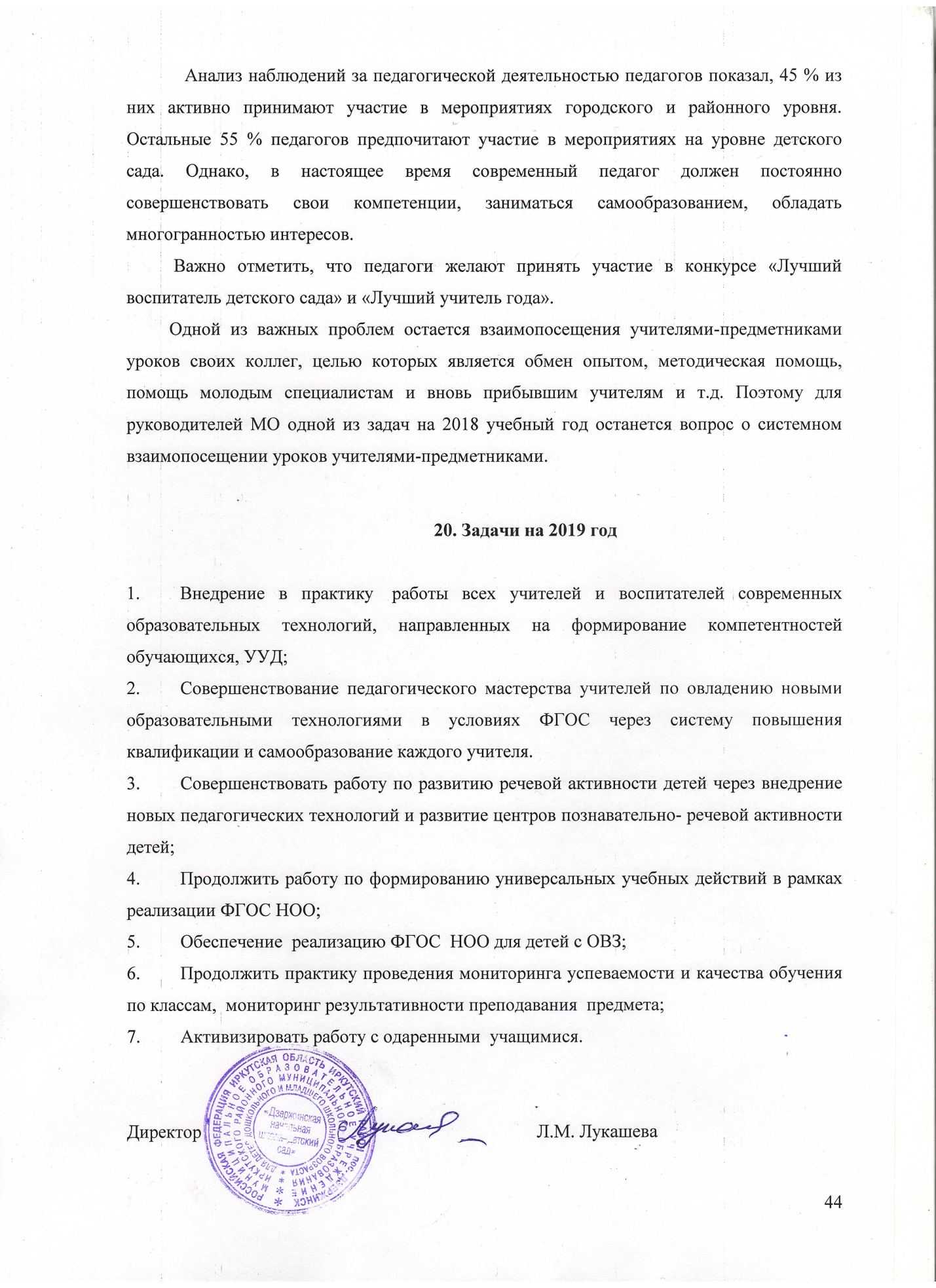 Общая характеристика образовательного учреждения  3Аналитический раздел   4Система работы с педагогическими кадрами4Система работы с воспитанниками и учащимися  8Функционирование внутренней системы оценки качества образования24Состояние материально – технической базы25Деятельность образовательного учреждения, направленная на получение начального общего образования26Итоги освоения основной образовательной программы начального общего образования27Результаты выполнения итоговых комплексных работ на метапредметной основе28Мониторинг формирования УУД 1-4 классы29Использование информационных  технологий в управлении образовательным учреждением  31Внеурочная деятельность и дополнительное образование34Функционирование внутришкольный системы оценки качества образования35Анализ результативности работы логопедической службы  36Анализ работы психологической службы  39Система работы с родителями и общественностью41Система работы администрации4242Основные сохраняющиеся проблемы и пути их совершенствования44Задачи на 2019 год   45Общее количество педагогов  (вместе с внешними совместителями)Высшее профессиональное образованиеСреднее профессиональное образованиеВысшая В. категорияIкатегорияБез категорииСтаж менее двух лет2217 чел.    77.2%5чел.     22,7%3 чел.   13,6 %13чел.  59 %6 чел27%0 чел.0 %Мероприятие, срокУчастники, результатМуниципальный уровеньМуниципальный уровень«Новая волна»Учитель-логопед, участие«Воспитатель года»Воспитатель средней группы, победительРабота учителей в методической сессии Культура речи педагога, как компонент профессиональной компетентности»Учителя начальных классовМастер класс «Формирование смыслового чтения»Учителя начальных классовРегиональный уровеньРегиональный уровень«Моя профессия – ЛОГОПЕД», Всероссийское издание «Портал образования»Учитель-логопед, победитель II местоПремия «Учитель Года»Учитель начальных классовИнтернет-мероприятияИнтернет-мероприятияПУБЛИКАЦИИМеждународный образовательный портал МааmМетодическая разработка на тему: «Занятие по познавательному развитию для средней группы детского сада «Насекомые весенней порой»Воспитатель средней группы, победитель Международный творческий фестиваль методических разработок «Профи Педагог»Учитель начальных классовВсероссийский конкурс методических разработок «Разработка урока в соответствии с ФГОС»Учитель начальных классовПУБЛИКАЦИИМетодическая разработка на тему: «Домашние задания для детей с ОНР»Учитель-логопедПубликации в научном журнале «Вопросы педагогики»учитель начальных классовПериод времениI кварталII кварталIII кварталIV кварталСреднесписочное количество детей 11210696113Пропусков болезни 1 ребёнка в днях128413Конкурс /срокучастникПедагогсрокрезультатКонцерт к 9 МаяСборная группаМузыкальный руководительМай2018 г.Благодарственное письмо Дзержинского МОМеждународный природоведческий конкурс «Астра»Подготовительная группаВоспитатель подготовительной группыНоябрь 2018Диплом победителяСертификат участникаМеждународный природоведческий конкурс «Астра»Старшая группаВоспитательстаршей группыНоябрь 2018Диплом победителяСертификат участникаМеждународный конкурс «Круговорот знаний»вторая младшая группаВоспитатели второй младшей группыФевраль 2018Диплом победителяСертификат участникаМеждународный конкурс«Познайка»вторая младшая группаВоспитательвторой младшей группыМарт 2018Диплом победителяСертификат участникаМеждународный конкурс«Лига чисел»вторая младшая группаВоспитатель второй младшей группыМарт 2018Диплом победителяСертификат участникаУчебный годКол-во учащихся подлежащих аттестацииУспеваемость Качество Учатся на «5»Учатся на «4» и «5»С одной тройкойЯнварь 201872100%63 %113414Май 201872100%66,4 %13427Учебный годКол-во учащихся подлежащих аттестацииУспеваемость Качество Учатся на «5»Учатся на «4» и «5»С одной тройкойСентябрь201887100%48 %103612Декабрь201887100%50,6%14517Год обученияДекабрь - май2018Русский языкРусский языкМатематикаМатематикаОкружающий мирОкружающий мирЛитературное чтениеЛитературное чтениеГод обученияДекабрь - май2018качество %успеваемость %качество%успеваемость %           качество%успеваемость %          качество%успеваемость %2 класс611005510075100681003 класс671006310081100741004 класс71100791009010080100Год обученияСентябрь - Декабрь2018Русский языкРусский языкМатематикаМатематикаОкружающий мирОкружающий мирЛитературное чтениеЛитературное чтениеГод обученияСентябрь - Декабрь2018качество %успеваемость %качество%успеваемость %           качество%успеваемость %          качество%успеваемость %2 класс561005110068100601003 класс631005910077100721004 класс69100671008410077100КлассКоличество учащихся Количествовыполнивших   работуУровниУровниУровниКлассКоличество учащихся Количествовыполнивших   работуНиже базовогоБазовыйПовышенный1 «а»202001551 «б»1515096КлассКоличествоучащихсяКоличествовыполнивших  работуУровниУровниУровниКлассКоличествоучащихсяКоличествовыполнивших  работуНиже базовогоБазовыйПовышенный2 «а»151501232 «б»16160133КлассКоличествоучащихся в классеКоличествовыполнивших  работуУровниУровниУровниКлассКоличествоучащихся в классеКоличествовыполнивших  работуНиже базовогоБазовыйПовышенный320201153КлассКоличествоучащихся в классеКоличествовыполнивших работуУровниУровниУровниКлассКоличествоучащихся в классеКоличествовыполнивших работуНиже базовогоБазовыйПовышенный421210183КлассВысокий уровеньСредний уровеньНизкий уровень1 «а»25%50%25%1 «б»31 %57 %12%2 «а»46%34%20%2 «б»42%43%15%345%43%12%470%30%1%КлассВысокий уровеньСредний уровеньНизкий уровень1 «а»30%55%15%1 «б»35 %55 %10%2 «а»46%39%15%2 «б»42%48%10%345%45%10%470%30%1%КлассВысокий уровеньСредний уровеньНизкий уровень110%70%20%2 «а»30%60%10%2 «б»35%55 %10%3 «а»46%42%12%3 «б»45%45%10%450%45%5%КлассВысокий уровеньСредний уровеньНизкий уровень125%60%15%2 «а»30%60%10%2 «б»40%50 %10%3 «а»50%38%12%3 «б»45%45%10%47525%5%КонкурсУчастникСрокРезультатРегиональный конкурс «Кенгуру выпускникам»Учащиеся 4  классаАпрель  2018  годаI место - 1  человекIII место – 2 человекРайонный конкурс «Эрудит»Учащиеся 3,4 классаНоябрь 2018 годаII место команда 6 человекВсероссийский конкурс «КИТ – компьютеры, информатика, технологии»Учащиеся 3 класса2018 годПобедитель Районный интеллектуальный турнир «Умник-2018»Учащиеся 1, 2 класс2018 год1 класс – 2 человека 2 место2 класс – 1 человек 3 местоРайонный конкурс «Веселые старты»Учащиеся 4 класса2018 годII местоРайонный конкурс «Новогодняя игрушка» Учащиеся 1-4 классов 2018 годII местоРегиональный каллиграфический конкурс «Золотое Перо» - 2018 г. Учащиеся 1-4 классов 2018 годI, II местоЛогопедическое заключениеВыявлено с нарушениями (чел.)Проведена коррекционная работа (чел.)Выпущено (чел.)Выбыло (чел.)Оставлено (чел.)СНР11001ОНР (IIур.р.р.)44121ОНР (IIIур.р.р.)1212723ОНР (IVур.р.р.)33111ФНР1616934ФФНР55104Итого:414119814100%47%19%34%№Цель диагностического исследования, форма диагностикиВыявленные проблемы в результате первичной диагностической деятельностиДеятельность (формы и методы работы психолога по преодолению данной проблемы)1.Выявление обучающихся, испытывающих трудности адаптации  (на первичном  этапе) путём диагностикиВыявление учащихся, испытывающих трудности в адаптации  (на вторичном этапе) путём диагностикиНекоторая тревога по поводу школьного обучения как незнакомой для них ситуации.Выраженный страх перед школой1.По программе «Профилактика и психо-коррекция трудностей адаптации у первоклассников»Разработка рекомендаций для педагогов и родителей по улучшению адаптации. Выступление на родительском собрании.6Изучение причин неуспеваемости учащихся. Трудности обучения в связи с задержкой интеллектуального развития и слабым развитием некоторых познавательных процессов.Составление психологических характеристик обучающихся. Направление на городскую ПМПК с целью решения вопроса о программе обучения детей.№Тема мероприятияЦель мероприятияКонтингентФорма мероприятия1«Психологическая подготовка ребенка к школе».Ознакомление родителей будущих первоклассников с особенностями психологии ребенка и сложностью перехода в школу.Родители будущих первоклассников.Родительское собрание. Групповое консультирование. 2 «Трудности адаптации первоклассника, как помочь ребенку учиться».Повышение психологической компетентности в вопросах переживаемого детьми периода.Родители первых классов.Родительское собрание. Групповое консультирование.3«Профилактика асоциального поведения».Формирование способности к планированию своего поведения и прогнозу разрешения конфликтных ситуаций.Дети «группы риска».Индивидуа-льные беседы, разъяснительная работа.Вид работыКонтингентЦель деятельностиМетодыКоррекционно – развивающее обучение, слабоуспевающих детей.1 – 4 классы.Развитие ВПФ.По программе Холодова О.А.Задания по развитию ВПФ(индивидуальные и групповые занятия).ОбратившиесяУчебные проблемыСемейные проблемыПознавательный интересПоведенческие проблемыПедагоги4035Родители262159ИТОГО3021814№ Тема мероприятияЦель мероприятияФорма мероприятияРезультатКол-во задействованных человек1Оказание психологической помощи родителям детей инвалидов, беседы психолога с детьми инвалидамиОказание психологической помощи детям  - инвалидам и их родителямБеседа, индивидуальная работа, устные рекомендацииПовышение грамотности родителей, повышение самооценки у детей4 человека№Проблемы, выявленные за отчетный периодЗадачи на следующий учебный год 12Низкая мотивация к учебной деятельности (трудности в обучении, проблемы в эмоционально - волевом развитии).Затягивание решения вопросов о переводе детей на обучение по коррекционным программам. Нежелание родителей показывать ребенка ПМПК.Высокий уровень тревожности детейКонтролировать процесс адаптации учащихся 1-х классов; уделить внимание усилению работы с детьми, испытывающими трудности в обучении и имеющими проблемы в эмоционально-волевом развитии.Классным руководителям и педагогу-психологу проводить разъяснительную работу с родителями, своевременно готовить документы для ПМПКВыработка навыков стрессоустойчивости учащихся посредством занятий с педгогом-психологом